Stagione Sportiva 2022/2023Comunicato Ufficiale N° 240 (Coppe) del 16/05/2023SOMMARIOSOMMARIO	1COMUNICAZIONI DELLA F.I.G.C.	1COMUNICAZIONI DELLA L.N.D.	1COMUNICAZIONI DEL COMITATO REGIONALE	1COMUNICAZIONI DELLA F.I.G.C.COMUNICAZIONI DELLA L.N.D.COMUNICAZIONI DEL COMITATO REGIONALECOPPA MARCHE TERZA CATEGORIAA seguito disposizione del Sindaco di Senigallia di chiudere, a seguito dell’allerta meteo da oggi 16.5.2023 fino a cessazione della fase di allertamento, tutti gli impianti sportivi pubblici e privati, la seguente gara di finale, prevista per domani 17.5.2023 è posticipata come segue:GARA DI FINALEMercoledì 24.05.2023 ore 21,00 – Stadio Comunale “G.Bianchelli” di SenigalliaA.S.D. SANTANGIOLESE – A.S.D. HELVIA RECINA 1975 MODALITA’ DI SVOLGIMENTO GARAIncontro unico (società ospitante determinata per sorteggio): verranno disputati due tempi regolamentari di  ciascuno; in caso di parità al termine dei tempi regolamentari si procederà a battere i tiri di rigore, in conformità all’art. 7 del Regolamento di Giuoco.Pubblicato in Ancona ed affisso all’albo del C.R. M. il 16/05/2023.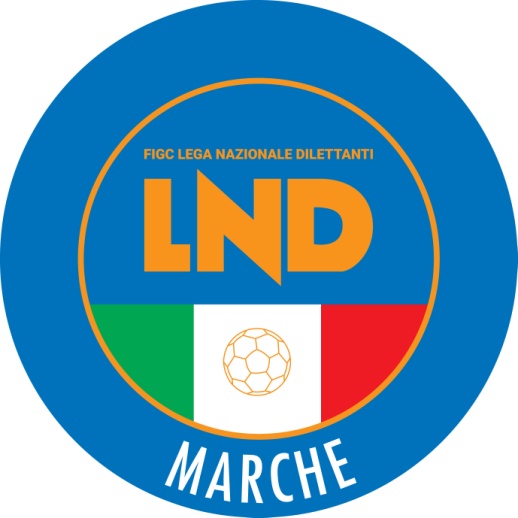 Federazione Italiana Giuoco CalcioLega Nazionale DilettantiCOMITATO REGIONALE MARCHEVia Schiavoni, snc - 60131 ANCONACENTRALINO: 071 285601 - FAX: 071 28560403sito internet: www.figcmarche.it                         e-mail: crlnd.marche01@figc.itpec: marche@pec.figcmarche.it  Il Segretario(Angelo Castellana)Il Presidente(Ivo Panichi)